Publicado en Madrid, España el 27/09/2019 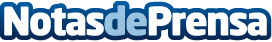 Conectar y dar soporte a los clientes con WhatsApp ahora es más fácilWAme adquiere "WidgetWhats.com" para potenciar y extender su proyecto más allá de WordPressDatos de contacto:César MartínClick to Chat+34627524218Nota de prensa publicada en: https://www.notasdeprensa.es/conectar-y-dar-soporte-a-los-clientes-con_1 Categorias: Software Recursos humanos Dispositivos móviles http://www.notasdeprensa.es